Enrolled Child’s NameDate of BirthDate of EnrollmentCFS: Name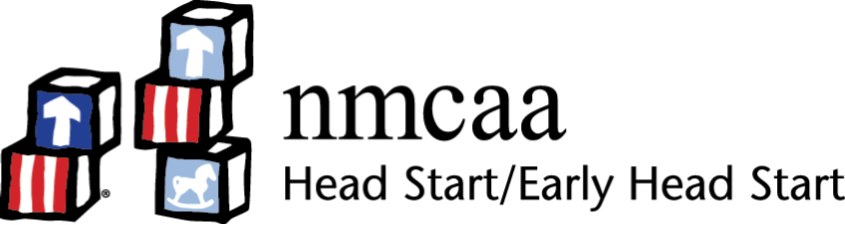 PAT Personal Visit Planning GuideHealthEnrollment FormsAssessments